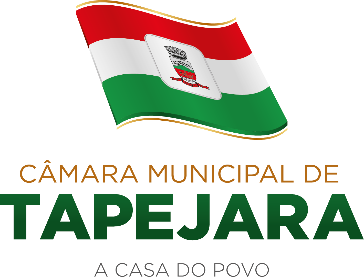 Pauta 003/2021Câmara Municipal de Vereadores de TapejaraSala de Sessões Zalmair João Roier (Alemão)Sessão Ordinária dia 08/02/2021.SAUDAÇÃO Invocando a proteção de Deus, declaro aberta a Sessão Ordinária da noite de hoje, dia 08 de fevereiro de 2021.- Solicito aos senhores que tomem assento.- Agradecemos as pessoas que se fazem presentes nesta noite ....- A cópia da Ata da Sessão Ordinária do dia 01/02/2021, está com os Senhores Vereadores e poderá ser retificada através de requerimento escrito encaminhado à Mesa Diretora. - Vereadores favoráveis permaneçam como estão, e contrários se manifestem.Informes e Agradecimentos:- O Presidente da Câmara de Vereadores Carlos Eduardo de Oliveira no dia 02/02/2021 participou da solenidade de posse das Direções de Ensino de Tapejara.- Participaram no dia 03/02/2021 da Solenidade de Abertura do ano letivo das Creches Municipais de Tapejara.  Os Vereadores presentes Carlos Eduardo de Oliveira, José Marcos Sutil e Josemar Stefani.- O Presidente da Câmara de Vereadores Carlos Eduardo de Oliveira no dia 04/02/2021 participou de uma reunião com os Representantes da Associação de Proteção aos animais de Tapejara (APATA). - Informamos que conforme deliberação anterior a esta sessão ficam constituídas as Comissões Permanentes previstas no artigo nº 56, I do Regimento Interno, para o ano de 2021.Ficaram assim constituídas as comissões:Comissão Geral de Pareceres: Presidente:  Vereador Déberton Fracaro.Relator: Vereadora Adriana Bueno Artuzi.Secretário: Vereador Altamir Galvão Waltrich.Comissão de Finanças e Orçamento: Presidente:  Vereador Josué Girardi.Relator: Vereador Josemar Stefani.Secretário:  Vereador Rafael Menegaz.Comissão de Saúde, educação e desenvolvimento econômico: Presidente:  Vereador Celso Piffer.Relator: Vereador Edson Luiz Dalla Costa.Secretário: Vereadora Maeli Brunetto Cerezolli.EXPEDIENTE DO DIANa Sessão ordinária de hoje deram entrada as seguintes matérias:- Projeto de Lei do Executivo nº 008/2021;- Projeto de Lei do Executivo nº 009/2021;- Projeto de Lei do Executivo nº 010/2021;- Projeto de Lei do Executivo nº 011/2021;- Projeto de Lei do Executivo nº 012/2021;- Indicação nº 005/2021;- Indicação nº 006/2021;- Indicação nº 007/2021;- Pedido de Informações nº 002/2021;Solicito a Secretária que faça a leitura da matériaORDEM DO DIA- Em discussão a indicação nº001/2021 na qual sugere que o Poder Executivo Municipal, através do setor competente, que avalie a possibilidade de pavimentar as ruas do distrito Industrial Augusto Menegaz.- A palavra está com os senhores vereadores.- Como mais nenhum vereador deseja fazer uso da palavra coloco em votação a Indicação nº 001/2021.-Vereadores favoráveis permaneçam como estão contrários se manifestem.-Aprovado por...-------------------------------------------------------------------------------------------------------------------- Em discussão a Indicação nº 004/2021 Solicitar ao poder executivo o estudo de viabilidade do nosso município conceder descontos no IPTU através da implantação do projeto conhecido como IPTU VERDE, onde são analisadas atitudes e benfeitorias nas residências, prédios e terrenos que tragam benefícios ecológicos, estéticos, e que melhorem a conscientização ambiental da população. O IPTU VERDE leva em consideração pontos importantes nas residências e prédios como: energia solar (energia limpa), calçadas permeáveis, captação e utilização da água de chuva, limpeza do terreno, entre outros. É dada uma pontuação para cada ponto, sendo elas cumulativas e a soma dos pontos é revertida em um percentual a ser definido de desconto no IPTU”.- A palavra está com os senhores vereadores.- Como mais nenhum vereador deseja fazer uso da palavra coloco em votação a Indicação nº 004/2021-Vereadores favoráveis permaneçam como estão contrários se manifestem.- Aprovado por...-------------------------------------------------------------------------------------------------------------------------Eram essas as matérias a serem discutidas na Sessão Ordinária de hoje.------------------------------------------------------------------------------------------------------------------------Explicações Pessoais:Passamos agora ao espaço destinado às Explicações Pessoais, onde cada vereador terá o tempo regimental de cinco minutos para expor assuntos de seu interesse.Pela ordem, o primeiro a fazer uso da palavra é o Vereador:  Altamir Galvão Waltrich, Celso Piffer,  Déberton Fracaro,  Edson Luiz Dalla Costa,  José Marcos Sutil, Josemar Stefani, Josué Girardi, Maeli Brunetto Cerezolli, Rafael Menegaz, Adriana Bueno Artuzi e Carlos Eduardo de Oliveira-------------------------------------------------------------------------------------------------------------------------PERMANECEM EM PAUTAProjetos de Lei do Executivo nº 008, 009, 010, 011 e 012/2021;Indicações nº 005, 006 e 007/2021.ENCERRAMENTOEncerro a presente Sessão e convoco os Senhores Vereadores para próxima Sessão Ordinária do ano que se realizará no dia 11/02/2021, às 20 horas. Tenham todos uma boa noite e uma ótima semana.